S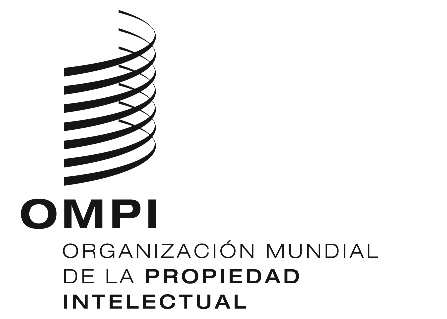 A/59/4 CORR.ORIGINAL:  inglésFecha:  21 DE AGOSTO DE 2019Asambleas de los Estados miembros de la OMPIQuincuagésima novena serie de reuniones
Ginebra, 30 de septiembre a 9 de octubre de 2019NOMBRAMIENTO DEL DIRECTOR GENERAL EN 2020CorrecciónEn el apartado iii) del párrafo 14 del documento A/59/4 en su versión en español (“Nombramiento del director general en 2020”), la palabra “mayo” debe ser sustituida por “marzo” por lo que el texto de dicho apartado será el siguiente:“iii)	adoptar una excepción puntual al “Procedimiento para la designación y el nombramiento de directores generales de la OMPI” de 1998, según consta en el párrafo 12 del presente documento, a fin de convocar el Comité de Coordinación de la OMPI los días 5 y 6 de marzo de 2020.”[Fin del documento]